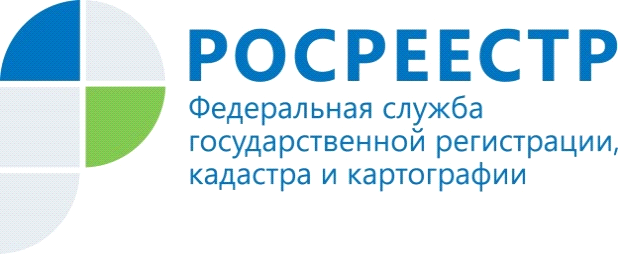 Электронные услуги Росреестра – это современно, быстро и надежноСегодня, когда уровень технического прогресса позволяет человеку экономно расходовать свое время, он стремится получать необходимые услуги, не выходя из дома, сидя в машине, находясь в любой точке, где есть возможность подключения к Интернету, и задача Росреестра - предоставить такую возможность клиентам.В настоящее время Росреестр предлагает гражданам и организациям удобные электронные услуги и сервисы, которые позволяют сэкономить время и быстро получить необходимую информацию, выбрать ближайший офис Росреестра и предварительно записаться на прием, отследить статус своей заявки, узнать справочную информацию об объектах недвижимости в режиме онлайн, получить сведения из Фонда данных государственной кадастровой оценки, ознакомиться со сведениями об объекте недвижимости на Публичной кадастровой карте и др.           Для получения каждой услуги даны пошаговые инструкции, ее сроки и стоимость. В случае возникновения трудностей при обращении с электронными сервисами и услугами Росреестра всегда можно обратиться за помощью в Ведомственный центр телефонного обслуживания по номеру круглосуточного бесплатного телефона 8-800-100-34-34.Бояться пользоваться электронными услугами не стоит. Этот способ гораздо безопаснее традиционного, так как конфиденциальность и защита информации на сайте Росреестра находятся под особым контролем.Управление Федеральной службы государственной регистрации, кадастра и картографии по Республике Алтай предлагает жителям республики активнее пользоваться государственными услугами Росреестра в электронном виде,  поскольку это современно, быстро и надежно.Управление Федеральной службы   государственной регистрации, кадастра и картографии  по Республике Алтай